ST. JOSEPH CATHOLIC SCHOOL  2023 – 2024 FEE LIST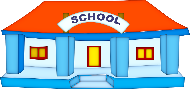 With the intercession of St. Joseph, our school community guides the formation of Christ centered learners, leaders and citizens on a foundation of Catholic beliefs and academic excellence.                                                   - St. Joseph Catholic School Mission Statement UPDATED (as of 8-10-23)—Bus Fee Amount The cost to educate one student at SJS is approximately $5,795     (revised: 1-2023)FEE DATES:The full balance of each School Fee is due by the date listed below. Additional charges may be added for late payments.Full payments or Partial payments are accepted starting July 1.  Over the Summer: You can mail payments to:  St. Joseph School, PO Box 205, Westphalia, MO  65085No Pro-rating on school fees, if you decide to transfer your child.At this time, please do not pay online through FACTS.  Mrs. Helton will send out an email when this is set up. SCRIP Credits:It is your responsibility to deduct any scrip credits towards School Fees that are stated in the Scrip credit letter.  Reimbursements will not be given.  Scrip credit letters are mailed, with the report cards in May.  ---------------------------------------------------------------------------------------------------------------------------------------------Sustaining/Technology:  (Revised: 01-2021; 4-2022     $275.00 /Student	Payable to: SJS Sustaining Fee		Should be paid in full by: October 1$200.00 helps pay for Accident insurance, textbooks, etc. (updated 8-7-19)$50.00 goes towards technology, such as FACTS, AR, Chromebook Software $25.00 goes towards technology insurance  (3-2021)Bus Fee:  (Revised: 8-15-2016; 5-2022; 8-2023)		$ 165.00/Family		Payable to: SJS Bus Fee		Should be paid in full by: October 1Any family that rides the bus anytime during the school year.Lunch Fee (Revised: 2-2019; 5-2023)	 $50.00 mth/Student	Payable to: SJS Lunch Fee	     Should be paid in full or by first of each monthThis fee is per child, per month (9 months).Monthly payments-due by the 1st of the month.  $50.00 x 9 mths = $450.00Please fill out the free and reduced lunch application that is sent home at the beginning of the year.  Those who qualify free and reduced are kept confidential.  This is a huge benefit to our school.   Home & School Fee (Revised: 2-2019; 4-2022)	$175.00 (1 child) / Family	   	  Payable: SJS Home & School Fee	Should be paid in full by: January 31$225.00 (2 children) / Family $275.00 (3 children) / Family $325.00 (4 children) / Family $125.00 this fee helps avoid fundraisers.$ 50.00 each child goes towards purchasing student supplies for classrooms. Page 1 of 2SJS New-Student Registration Fee:  (new 01-2008) $50.00/Student    Payable to: SJS Registration Fee	Should be paid in full by:  August 18New SJS Student Registration Fee (non-refundable).  New Incoming Kindergarten Students – if you paid this at Kindergarten Screening in March.  You do not need to pay this again. Optional ProgramsBefore School Care (Started: 8-2002; Revised 4-2022) BSC is considered Full-Time.  There is no part-time BSC.Full Time 		$19.50/Mth/Student	Payable to: SJS Before School Care		See ChartPurchase 10 Visits	$20.00/Student -- Purchased visits are to be used here and there.	 Drop-In			$3.00/Student   --	Drop-in fees need to be paid the day of service 7:00-7:30 am in School Cafeteria.  Due by the 1st of the month.  (9 payments a school year/per child) Payments should be paid in full or by first of each monthAfter School Care (Started 8-2002; Revised: 04-2019; 4-2022) ASC is considered Full-Time.  There is no part-time ASC.Full Time		$80.00/Mth/Student	Payable to: SJS After School Care		See ChartPurchase 10 Visits	$45.00/Student -- Purchased visits are to be used here and there.	Drop-In			$5.00/Student    --Drop-in fees need to be paid the day of service 	3:15 – 5:30 pm in Middle School Classroom-downstairs.  Due by the 1st of the month (9 payments a school year/per child)Payments should be paid in full or by first of each monthApproved:  5-17-23	Revised:  8-10-23Page 2 of 2Per Child Aug/May SeptOctNovDecJanFebMarAprPer Child Aug/MaySeptOctNovDecJanFebMarAprPer Child Aug/MaySeptOctNovDecJanFebMarApr